Homework Spring 2nd Half Term  After with previous years we have chosen to keep with the format used for homework and hope that it offers you opportunities to support core academic learning but also to be creative and have fun with learning.  The tasks set are optional but it would be good to try at least one PSHE and Topic homework whilst reading remains the single most important thing you can do at home to support your child in school.  The school now subscribes to Seesaw and sometimes teachers may suggest that you post your efforts for topic and Personal Moral Spiritual tasks on your journal otherwise bring them into school. The school continues to use the internet based maths resource, Mathletics, and has now also subscribes to Times Table Rockstars.  You should have logins for both resources (obtainable from Mrs B or your class teacher).  Occasionally teachers may choose to set tasks on Mathletics but if they do not you can practise maths of your choice and Times Table Rockstars is excellent for learning those all-important facts.  Mathletics certificates and times table bands will be awarded in Friday Celebration assemblies. Teachers will also monitor children’s reading records and two children from each class will be selected at the end of term for a trip to Waterstones in Truro to choose a book that the school will pay for.  We hope you have fun supporting learning at home and did I mention that reading is very important.Reading.  Remember reading is probably the most important homework you can do.  Try and read every night even if it is just for 10 minutes.  Sometimes it is also nice to have stories read to you.  It is not the number of books you read that matters as some of you will be reading much longer books than others.  The important things are that you understand what you are reading and enjoy what you are reading.  If this is not the case speak to your teacher because they will do all they can to help you read together at home.  You all have a reading record to track your reading so you don’t need to write anything here and teachers will now be choosing 2 children from each class every half term for the treat to head to Waterstones in Truro to choose a book the school will pay for.Reading.  Remember reading is probably the most important homework you can do.  Try and read every night even if it is just for 10 minutes.  Sometimes it is also nice to have stories read to you.  It is not the number of books you read that matters as some of you will be reading much longer books than others.  The important things are that you understand what you are reading and enjoy what you are reading.  If this is not the case speak to your teacher because they will do all they can to help you read together at home.  You all have a reading record to track your reading so you don’t need to write anything here and teachers will now be choosing 2 children from each class every half term for the treat to head to Waterstones in Truro to choose a book the school will pay for.Reading.  Remember reading is probably the most important homework you can do.  Try and read every night even if it is just for 10 minutes.  Sometimes it is also nice to have stories read to you.  It is not the number of books you read that matters as some of you will be reading much longer books than others.  The important things are that you understand what you are reading and enjoy what you are reading.  If this is not the case speak to your teacher because they will do all they can to help you read together at home.  You all have a reading record to track your reading so you don’t need to write anything here and teachers will now be choosing 2 children from each class every half term for the treat to head to Waterstones in Truro to choose a book the school will pay for.Reading.  Remember reading is probably the most important homework you can do.  Try and read every night even if it is just for 10 minutes.  Sometimes it is also nice to have stories read to you.  It is not the number of books you read that matters as some of you will be reading much longer books than others.  The important things are that you understand what you are reading and enjoy what you are reading.  If this is not the case speak to your teacher because they will do all they can to help you read together at home.  You all have a reading record to track your reading so you don’t need to write anything here and teachers will now be choosing 2 children from each class every half term for the treat to head to Waterstones in Truro to choose a book the school will pay for.Reading.  Remember reading is probably the most important homework you can do.  Try and read every night even if it is just for 10 minutes.  Sometimes it is also nice to have stories read to you.  It is not the number of books you read that matters as some of you will be reading much longer books than others.  The important things are that you understand what you are reading and enjoy what you are reading.  If this is not the case speak to your teacher because they will do all they can to help you read together at home.  You all have a reading record to track your reading so you don’t need to write anything here and teachers will now be choosing 2 children from each class every half term for the treat to head to Waterstones in Truro to choose a book the school will pay for.Personal Moral Spiritual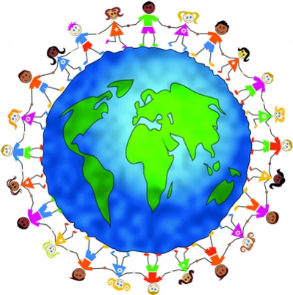 Wide WorldEating Out.  We always do this one but there are so many different types of food to choose from we will go again! One of the great advantages of living in such a diverse country is the range of different restaurants that we have to choose from.  Have you tried eating any foods from other cultures? What about cooking them?  Have a go at cooking something from a different culture and take a picture or better still bring your class some to taste!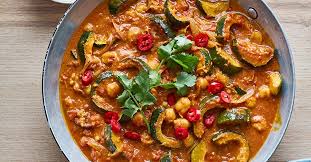 Have a Festival/Celebration/DevotionThe world’s religions and belief systems have many important dates in the calendar many of which are detailed on the Inter Faith Network website.  Ramadan starts March 10th, it is the vernal equinox on March 20th and Holi festival on March 25th.  Find out how followers celebrate/observe the important dates and have a go at some of the practices customs yourselves – no throwing paint in school though.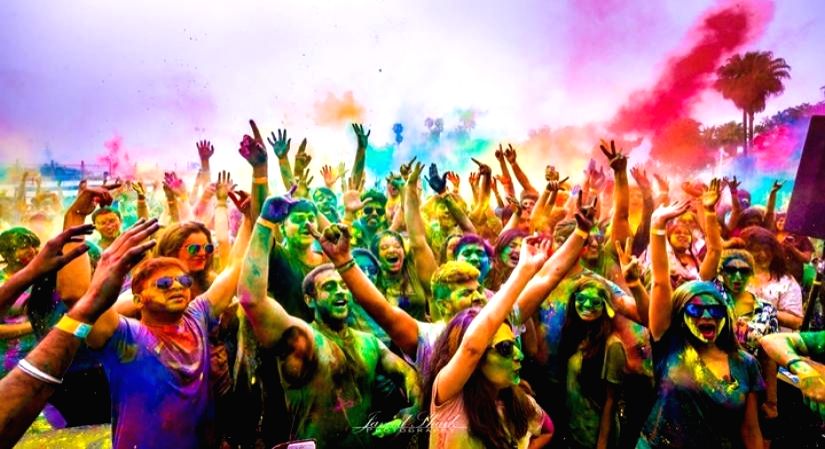 DiversityWe are going to leave this one very open ended – in whichever way you choose Celebrate and Promote Diversity!  In the past some children have made chains of different coloured people joined holding hands, made logos similar to the one we use for the theme Wide World and made powerponts or written articles about teams that are good examples of the power of diversity; evident in many a premiership football side.  However, you may have better ideas so surprise us – we look forward to seeing what you create! 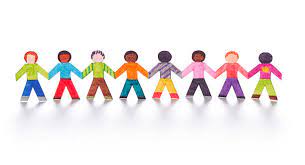 Famous LandmarksMany countries have famous landmarks that are symbolic of their cultural heritage.  From Stonehenge in England to the Great Wall of China to the pyramids of Egypt; there are so many magnificent examples of how mankind has developed a diverse range of architecture.  Either choose one such landmark or create a photocollage of several to celebrate this.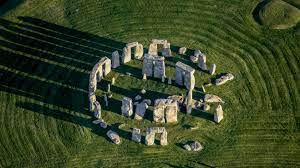 Personal Moral SpiritualWide WorldCommentCommentCommentCommentOur Topichttps://cornishlithium.com/find out everything you can about lithium – what is it used for? Where can it be found? Why is Cornwall involved in this material? You can present your information as a poster, factfile or even an advert.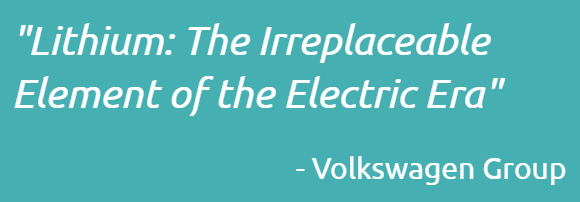 Write a story about the life of a material at home – it could be a sponge, maybe a cloth, perhaps some concrete or even some gas!Can you write about its typical day? Could you write as if it is alive, and you could imagine all the things it goes through in a day!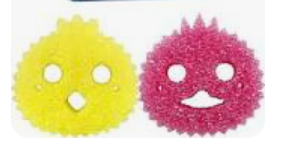 Make a model using five different types of materials: you could use anything but here are some ideas: plastic, card, polystyrene, fabrics, threads, sand.  Make the model as creative as possible – maybe it is a ‘Lost Thing’ (Sean Tan book) or a new kind of recycling bug.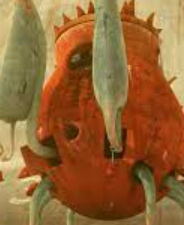 Draw Sherlock Holmes in his typical deerstalker hat and tweed coat.He might be catching a criminal or working out how to find some clues. You could draw in realistic style, or anime or even a cartoon. 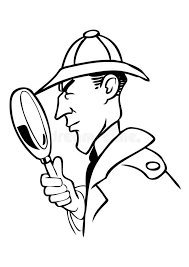 Our TopicCommentCommentCommentCommentMathletics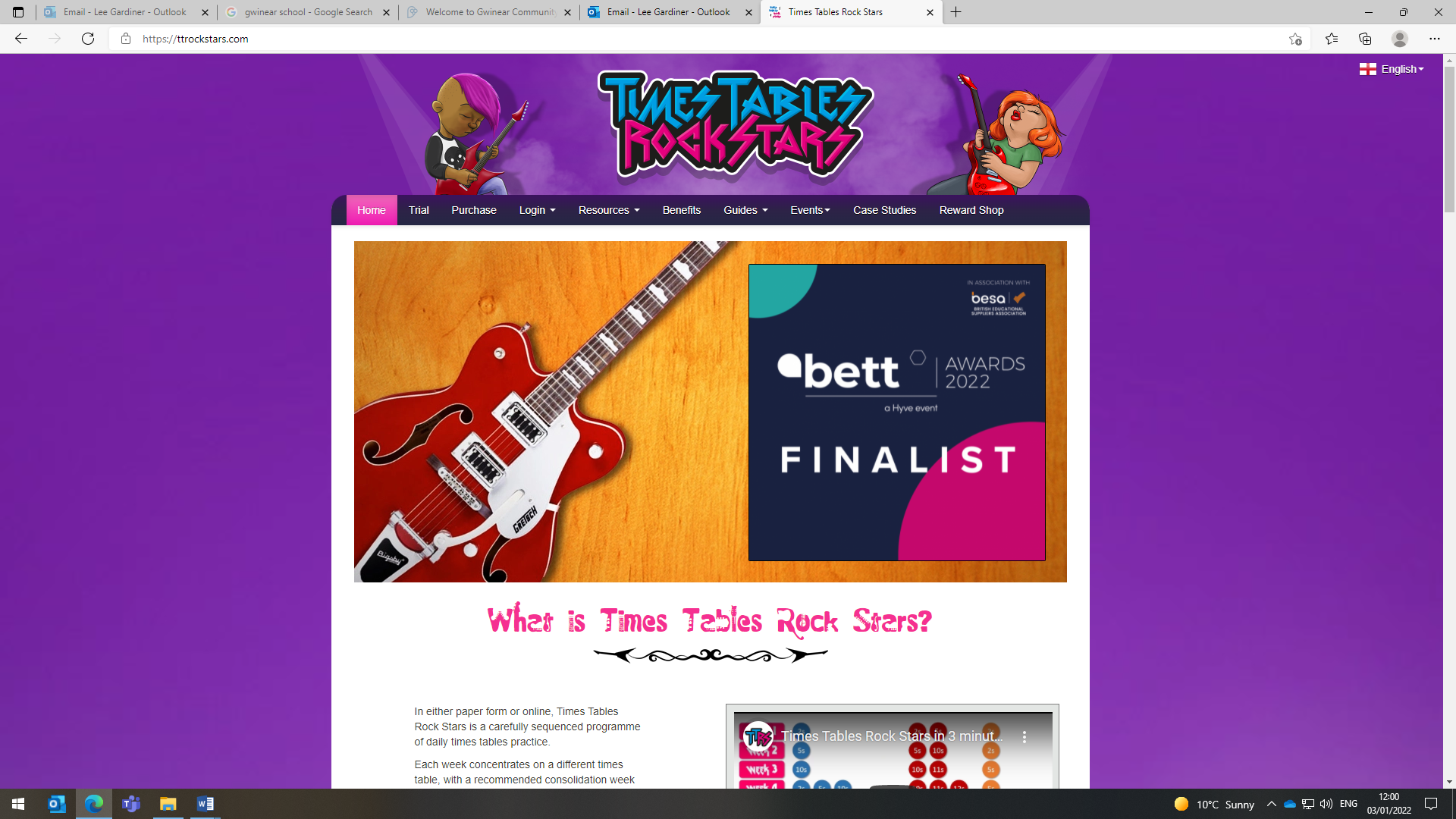 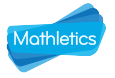 The school has decided to continue to subscribe to mathletics and we also now have Times Table Rockstars.Certificates awarded on Mathletics or Rockstars this term and Karate Bands achieved:The school has decided to continue to subscribe to mathletics and we also now have Times Table Rockstars.Certificates awarded on Mathletics or Rockstars this term and Karate Bands achieved:The school has decided to continue to subscribe to mathletics and we also now have Times Table Rockstars.Certificates awarded on Mathletics or Rockstars this term and Karate Bands achieved:The school has decided to continue to subscribe to mathletics and we also now have Times Table Rockstars.Certificates awarded on Mathletics or Rockstars this term and Karate Bands achieved:MathleticsCommentCommentCommentComment